Sweet potato puree in three ways ___________________________________________________________________________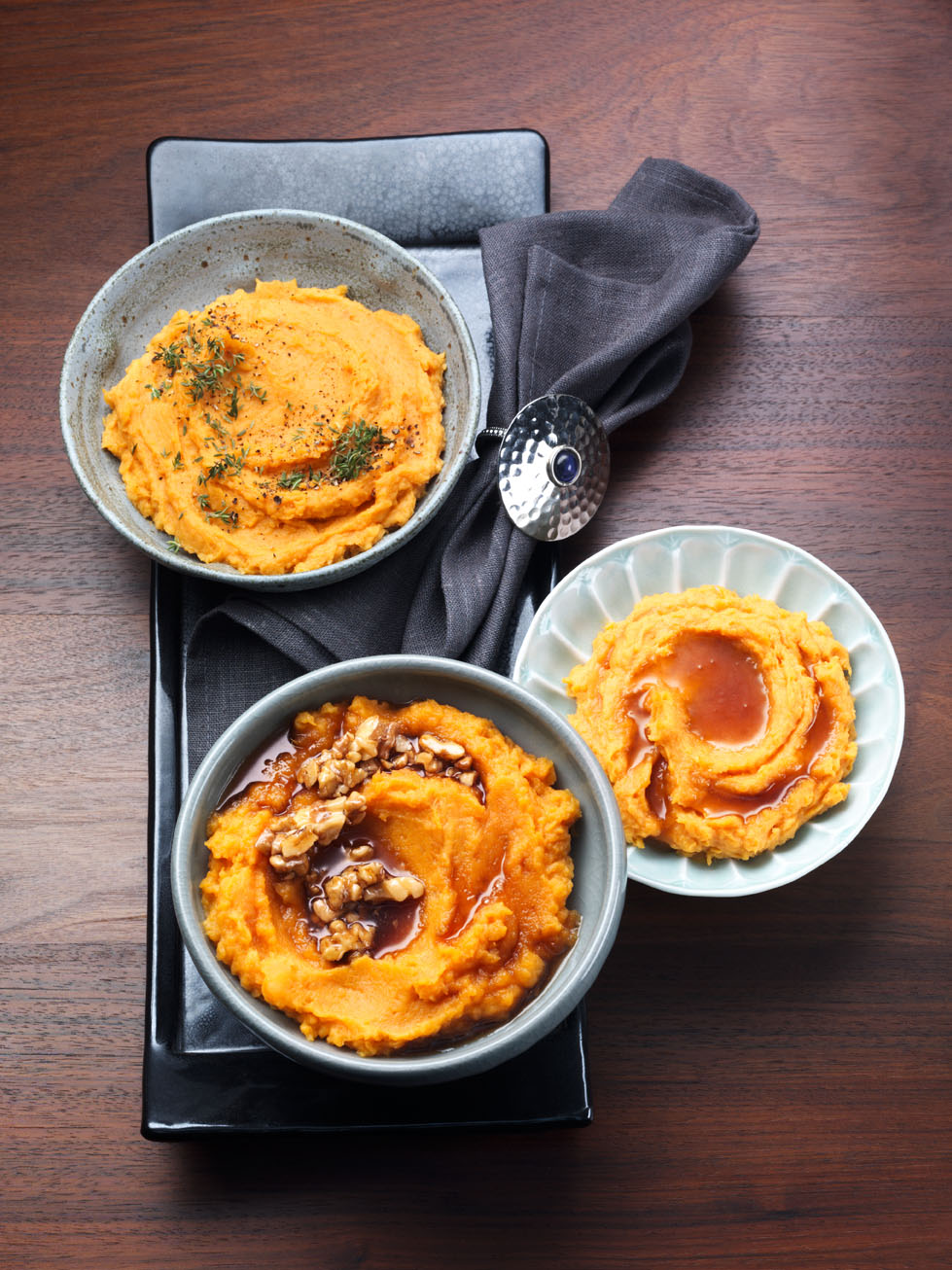 Sweet potato puree with honeyIngredients for 4 servings: 1 kg sweet potatoes from North Carolina Salt50 ml vegetable broth (instant)75 ml milk25 g butter6 tbsp honeyWash and peel sweet potatoes and chop them coarsely. Boil them in salted water for 15-20 minutes until soft. Meanwhile heat the vegetable stock with the milk and the butter.  Drain sweet potatoes and mash them with a potato masher. Add the milk mixture. Season with pepper. Add the honey loosely to the puree. Preparation time ca. 35 minutes.Nutrition facts per portion:Energy: 383 kcal / 1600 kJprotein: 4,84 g fat: 7,37 gcarbohydrates: 72,4 gSweet potato puree with thymeIngredients for 4 servings: 1 kg sweet potatoes from North Carolina Salt1 bunch of thyme1 tsp olive oil50 ml vegetable broth (instant)75 ml milk25 g butterPepper Freshly grated nutmegWash and peel sweet potatoes and chop them coarsely. Boil them in salted water for 15-20 minutes until soft.  In the meantime, wash the thyme, shake dry and pluck the leaves from the stems. Heat olive oil in a small pan and roast half of the thyme in it. Heat the vegetable stock, the milk and the butter.Drain the sweet potatoes and mash them with a potato masher. Add the milk mixture and season with salt, pepper and nutmeg. Add fried and fresh thyme to the puree. Preparation time: approx. 35 minutesNutritional values per person:		Energy: 349 kcal / 1460 kJprotein: 4,8 gFat: 8,63 gcarbohydrates: 61,2 gSweet potato and carrot puree with walnutsIngredients for 4 people:700 g sweet potatoes from North Carolina300 g carrotsSalt60 g walnuts150 ml sherry vinegar9 tbsp honey50 ml vegetable broth (instant)75 ml milk25 g butterPeel carrots and sweet potatoes, wash and chop them coarsely. Boil them in salted water for 15-20 minutes until soft. Meanwhile chop walnuts coarsely and roast them in a pan without fat. Cook 6 tablespoons of honey and vinegar for 5-10 minutes until thick. Add walnuts and set aside. 
3. Heat vegetable stock, milk and butter. Drain carrots and potatoes. Mash finely with a potato masher, adding the milk mixture. Pour the sweet and sour walnuts over the mashed potatoes and carrots.Preparation time: ca. 35 Minuten.Nutrition facts per portion:        Energy: 447 kcal / 1870 kJ        Fat: 16,4 g        Carbohydrates: 65,4 Protein: 6,69 g